KАРАР                                                                                                РЕШЕНИЕ О повестке дня внеочередного тридцать пятого заседания Совета сельского  поселения  Качегановский сельсовет муниципального  района Миякинский район Республики Башкортостан двадцать седьмого созыва   В соответствии с Федеральным законом «Об общих принципах организации местного самоуправления в Российской Федерации», Уставом сельского поселения Качегановский сельсовет муниципального района Миякинский район  Республики Башкортостан и Регламентом Совета сельского поселения Качегановский  сельсовет муниципального района Миякинский район  Республики Башкортостан Совет сельского поселения Качегановский сельсовет муниципального района Миякинский район  Республики Башкортостан решил:       включить в повестку дня тридцать пятого  заседания Совета   сельского поселения Качегановский  сельсовет муниципального района  Миякинский  район  Республики Башкортостан 27 созыва  следующие вопросы:1.   О внесении изменений в решение Совета сельского поселения Качегановский сельсовет от 07.09.2015 года № 288 «Об утверждении правил землепользования и застройки с. Качеганово,  с.Новые Ишлы, с. Таукай-Гайна, д. Акъяр,  д. Петропавловка,  д. Новониколаевка, д. Уманка сельского поселения Качегановский  сельсовет муниципального района Миякинский район Республики Башкортостан»  2. О внесении дополнений в решение Совета сельского поселения    сельсовета муниципального района Миякинский район Республики Башкортостан от 21.06.2018 г. №167 «Об утверждении нормативов формирования расходов на оплату труда в органах местного самоуправления сельского поселения  Качегановский сельсовет муниципального района Миякинский район Республики Башкортостан»Глава сельского поселения                                         Г.Р.Кадырова с. Качеганово	от  30 июля 2019 г.№ 228Башkортостан РеспубликаhыМиeкe районы муниципаль районыныn Кoсoгeн ауыл советы ауыл билeмehе 		Советы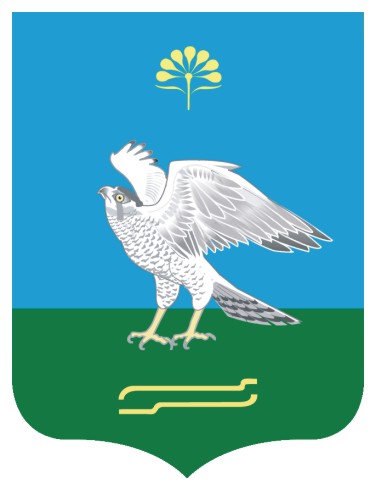 Совет сельского поселения Качегановский сельсовет муниципального района Миякинский район       Республики  БашкортостанБашkортостан РеспубликаhыМиeкe районы муниципаль районыныn Кoсoгeн ауыл советы ауыл билeмehе 		СоветыСовет сельского поселения Качегановский сельсовет муниципального района Миякинский район       Республики  Башкортостан